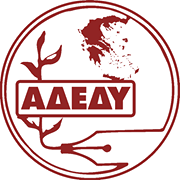 ΑΔΕΔΥΕτήσια Πανελλήνια ΣυνδιάσκεψηΚαλαμάτα, 19 – 20 Νοεμβρίου 2021Ξενοδοχείο Elite City Resort, Ναυαρίνου 237ΠρόγραμμαΘέμα: Διαμόρφωση της πολιτικο-συνδικαλιστικής δράσης της Α.Δ.Ε.Δ.Υ. για τη νέα συνδικαλιστική χρονιά – Νόμος για τα εργασιακά – Πρόγραμμα ΔράσηςΠαρασκευή, 19 Νοεμβρίου 202116:00 – 16:30: Εγγραφή Συνέδρων 16:30 – 16:45: Έναρξη Εργασιών Συνδιάσκεψης - Χαιρετισμοί 16:45 – 17:15: Εισηγητική ομιλία του Προεδρεύοντος της Εκτελεστικής      Επιτροπής της Α.Δ.Ε.Δ.Υ., Δημήτρη Μπράτη17:15 – 17:35: Μητρόπουλος Αλέξης – Εισήγηση με θέμα: «Νόμος 4808/21:      ανάπτυξη με ρήτρα φθηνής απασχόλησης (Working poverty      employment) και χωρίς συνδικάτα (non Union Development)»17:35 – 17:55: Παναγοπούλου Μαργαρίτα, νομική σύμβουλος ΑΔΕΔΥ –     Εισήγηση με θέμα: «Ν. 4808/21: Η αποψίλωση των     συνδικαλιστικών δικαιωμάτων και η πλήρης κατάλυση του     δικαιώματος στην απεργία».17:55 – 18:30: Ερωτήσεις συνέδρων – Απαντήσεις εισηγητών18:30 – 20:15: Τοποθετήσεις παρατάξεων20:15 - 21:00: Τοποθετήσεις προεδρείων ΟμοσπονδιώνΛήξη Εργασιών Πρώτης Ημέρας της ΣυνδιάσκεψηςΣάββατο, 20 Νοεμβρίου 202109:00 – 15:00: Τοποθετήσεις Προεδρείων Ομοσπονδιών, Προέδρων     Νομαρχιακών Τμημάτων, μελών εκτελεστικής Επιτροπής και     Γενικών Συμβούλων15:00 – 15:20: Δευτερολογία του Προεδρεύοντος της Εκτελεστικής Επιτροπής15:20 – 16:00: Προτάσεις συνδιάσκεψης για το Γενικό Συμβούλιο Λήξη Εργασιών Πανελλήνιας Συνδιάσκεψης